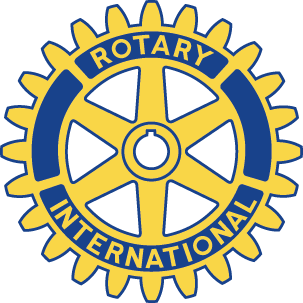 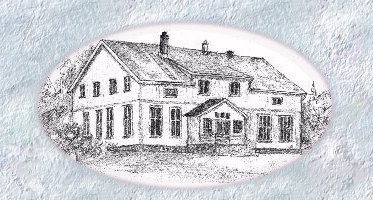 Skedsmokorset Rotaryklubb 	Ukebrev uke 46, Møte nr. 14 Rotaryåret 2020/2021  President Ingrid åpner møtet med å minne om formålet om å gagne andre, og årets valgspråk: «Grip mulighetene». President Ingrid overlot deretter ordet til Past President, Stein Eriksen for å lede medlemmene gjennom Årsberetningen og Regnskapet for 2019-2020. Regnskapet ble gjennomgått av kasserer for året, Magne Yndestad. Eriksen leste opp allerede tilsendt Årsberetning. Ingen kommentarer ble gitt. Ordet ble overlatt til Magne som gjennomgikk regnskapet. Eneste kommentar var fra Herman Stabell i forhold til gjennomgang av kontoen Sommerleir: konto nr 9235 28 48397. Herman påpekte at navnet på kontoen var lite forklarende og foreslo at dette i regnskapet ble endret til ‘Sommerleir (tilskudd fra TRF)’. Dette ble akseptert av årsmøtet og vil bli reflektert i Protokollen fra Årsmøtet.Deretter overlot presidenten ordet til Innkommende president/Visepresident, Fredrik Staib, for presentasjon av hans forslag til styre, sekretær, kasserer, revisorer og komitesammensetning for 2020-2022. Forslaget ble vedtatt av klubben og vil bli reflektert i Protokollen. Presidenten tok i etterkant av selve årsmøtet opp våre utfordringer i forhold til at de forekom at møtedeltagere ikke kom inn på Zoom. Zoom-host Stein beklaget dette og at hans uoppmerksomhet etter at møtet hadde begynt ikke var god nok ift å oppdage at medlemmer ventet på å komme inn. Det bør som vi tidligere har hatt med i innkallingen, opplyses om at alle må planlegge oppkopling minimum 10 minutter før møtestart for å sikre at slike utfordringer blir oppdaget i tide.President Ingrid avsluttet møtet ved å minne om at det ikke blir møteneste mandag, 23 nov. Neste møte blir altså mandag 30 november. Dette er fellesmøte for komiteene. Eriksen opplyste at det lar seg fint gjøre å gjennomføre et komitemøte hver for komiteene via Zoom. Eriksen sender klubblederne info om zoom-detaljer for komiteene.Stein, ref. DatoMandag 16.11.2020 kl. 19.30-20.30	Oppmøtte medlemmer 15 deltagere fra start av møtet, senere 16. Ytterligere 2 var sent ute og ble ikke oppdaget som ønskede møtedeltagere. Zoom-leder Stein tar på seg skylden for at så skjedde. Ingen ledsagere.GjesterIngenStedVia ZoomMøtelederPresident IngridVipps nr.	Skedsmokorset Rotaryklubb 18245Besøk andre klubber BursdagerIngenTemaVinlotterietIkke aktuelt